It’s easy!  Buy Scrip!  When you use scrip gift cards at your favorite retailers, you are earning money for St. Edward AND money off of your tuition!  Just by using scrip to pay for your normal weekly/monthly purchases, you can easily raise $500 or more per year!  Who can buy scrip?  Anyone! Where do you typically spend money?Complete the scrip order form for the places you shop.  Gas stations, grocery stores, restaurants, etc….HOW MUCH CAN I SAVE PER YEAR?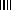 Grocery SpendingWalmart/Sam’s Club(2.5% rebate)Festival FoodsPiggly Wiggly(3% rebate)Copps/Pick ‘n Save(4% rebate)Woodmans(5% rebate)$100 a week$130$156$208$260$150 a week$195$234$312$390$200 a week$260$312$416$520Gas SpendingBP Gasoline(1.5% rebate)Fleet Farm(4.8% rebate)Kwik Trip(5% rebate)Grand Central Station(10% rebate)$200 a month$36$115$120$240$300 a month$54$172$180$360$400 a month$72$230$240$480